What to put in your Grab BagA small first aid kit and medicationCopies of important documents in a waterproof bagCopies of prescriptions for regular medicationA battery torch with spare batteries or a wind up torchA battery radio with spare batteries or wind up radioBottled water and some non-perishable emergency foodsChildcare supplies or other special care itemsNotebook with pen and pencilToiletries and sanitary suppliesInfant suppliesSpare clothesSpare sets of keysMobile phone and chargerSpare moneySpare contact lenses or glassesHi-vis jackets or tabardsSome warm clothes or blanketsAny other items that might provide some comfort if you have to leave your home in a hurry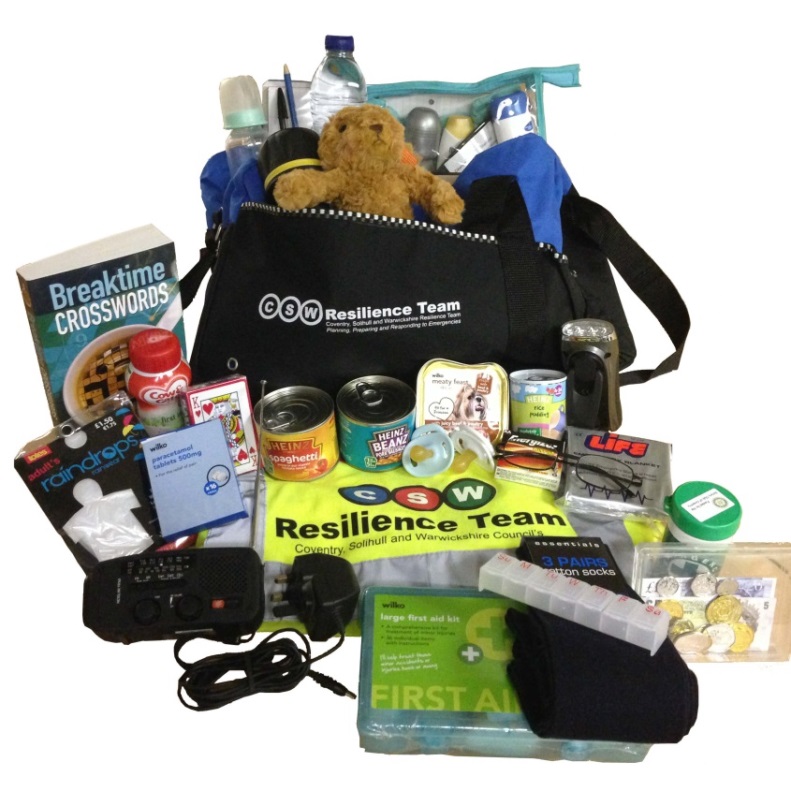 